Learning intention: To create a tally chartComplete the tablesChallenge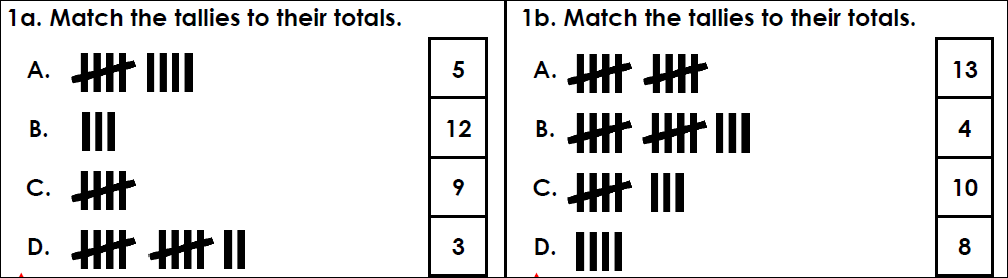 colourTallyTotalRed3Blue5green4petTallyTotaldogcatfishfruitTallyTotalapplebananaorange